Ce dossier technique comporte 15 pages, numérotées de 1/15 à 15/15Assurez-vous que cet exemplaire est complet.S’il est incomplet, demandez un autre exemplaire au chef de salle.DOSSIER TECHNIQUEBACCALAURÉAT PROFESSIONNEL      AÉRONAUTIQUEOPTION :     STRUCTUREÉPREUVE E2 (U2) – EXPLOITATION DE LA DOCUMENTATION TECHNIQUECODE :1806-AER C U2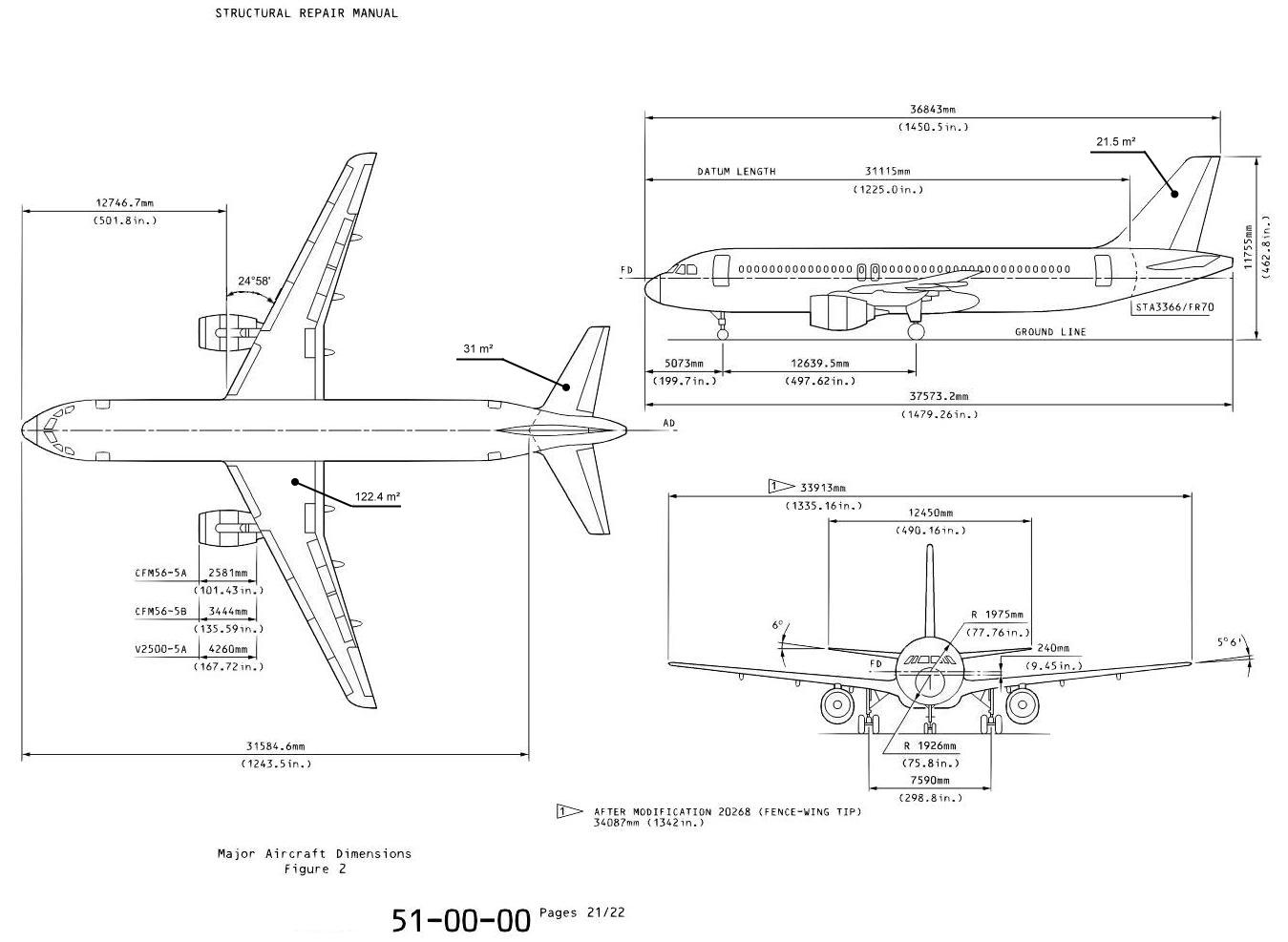 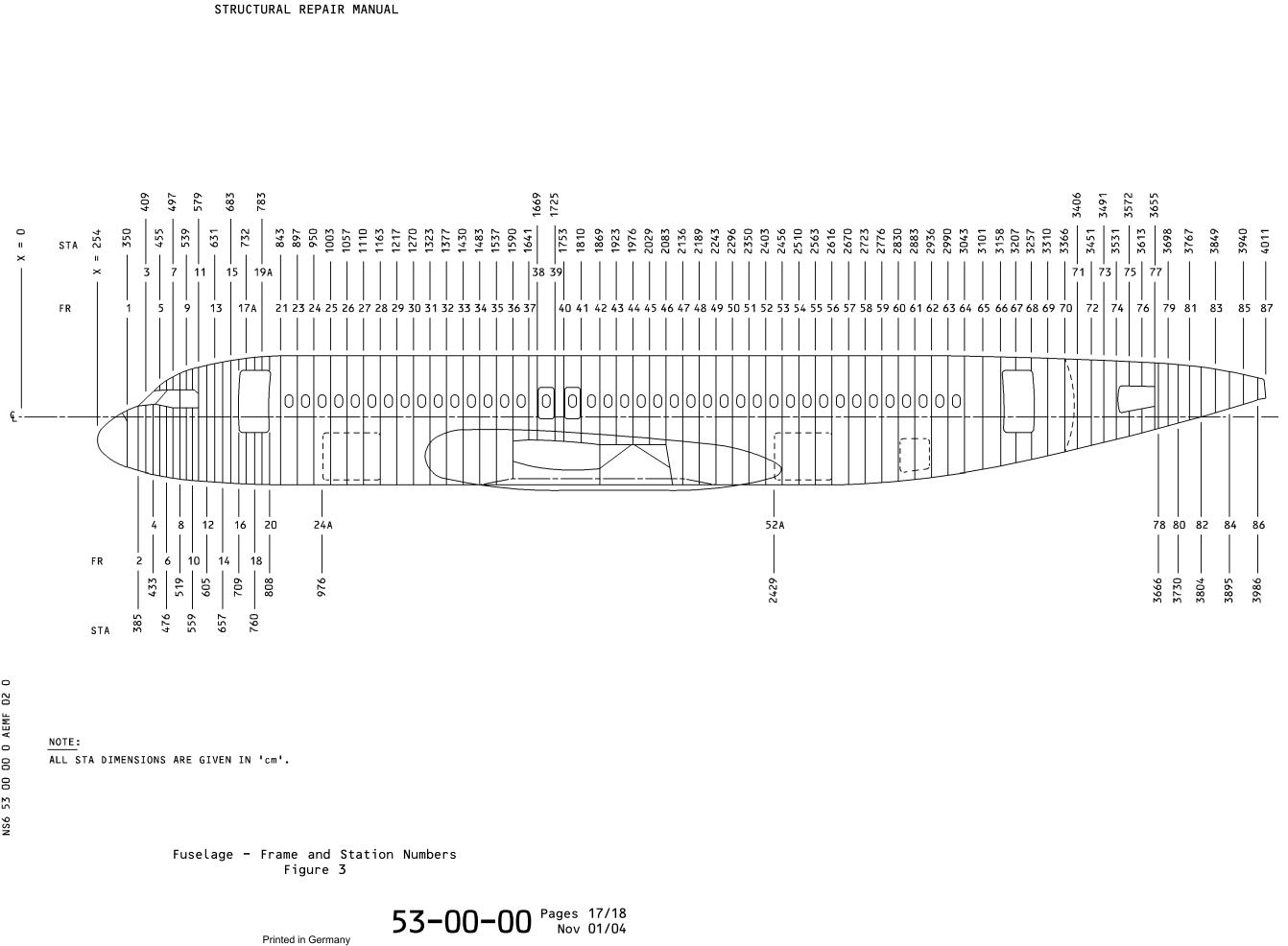 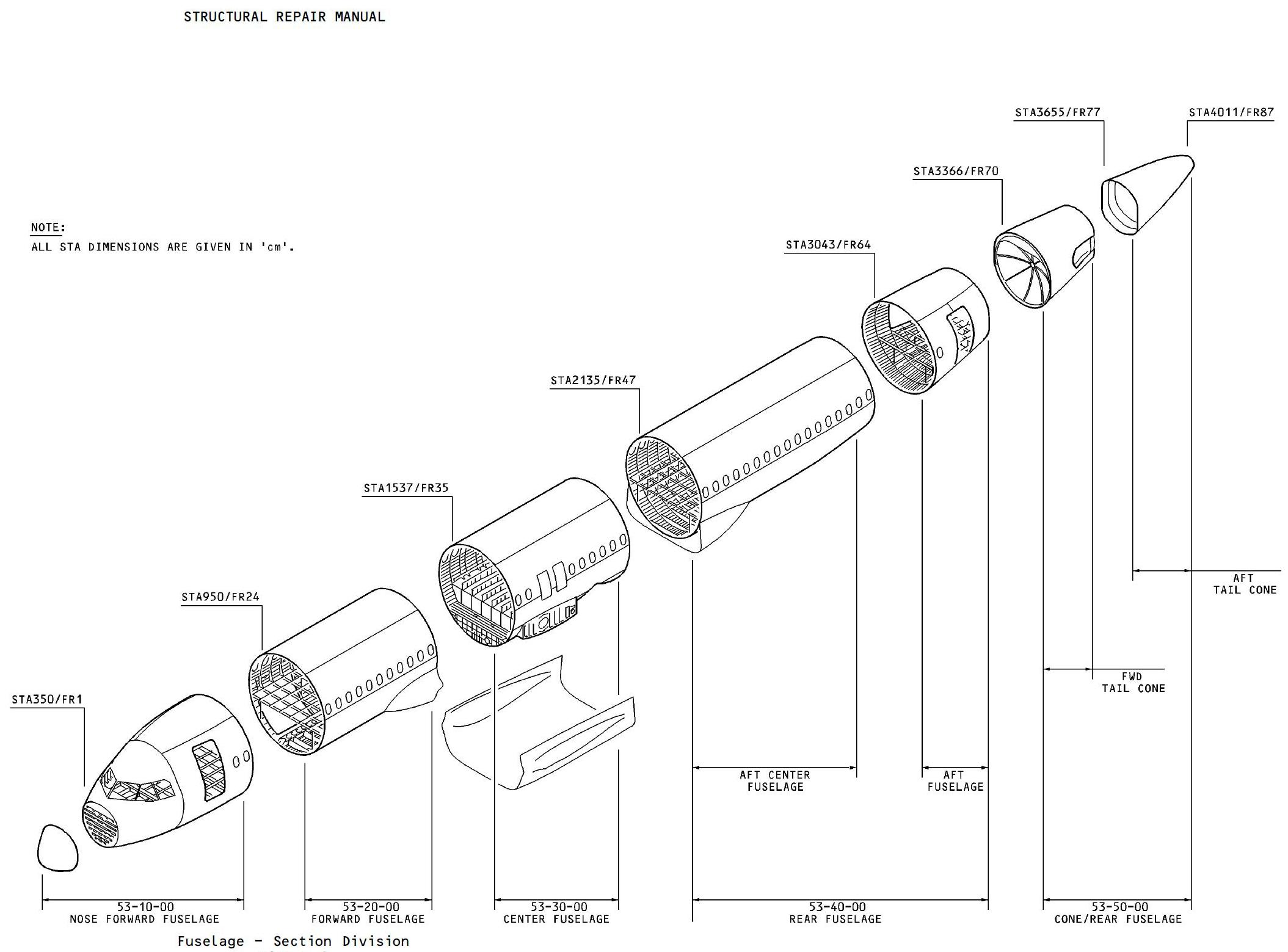 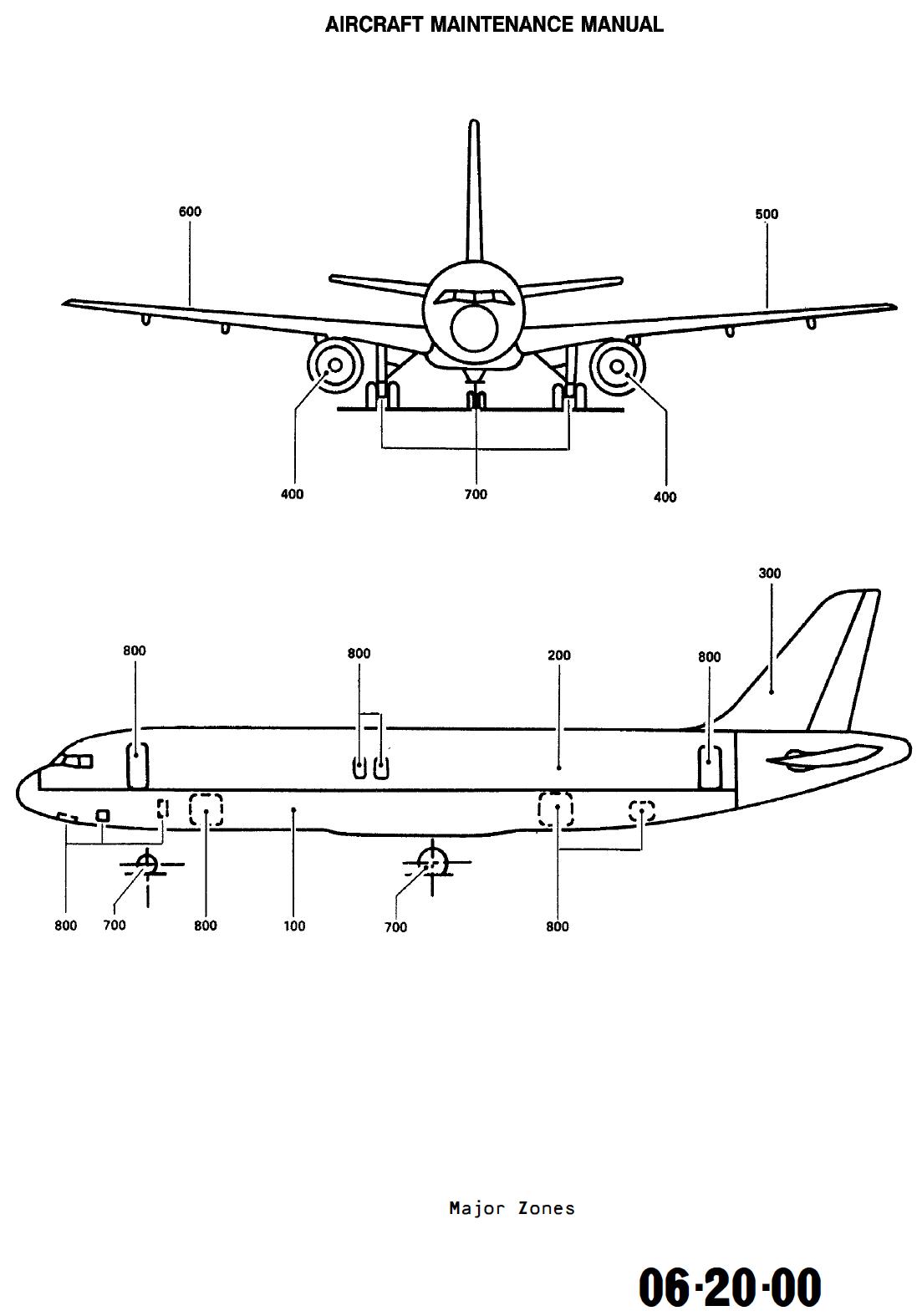 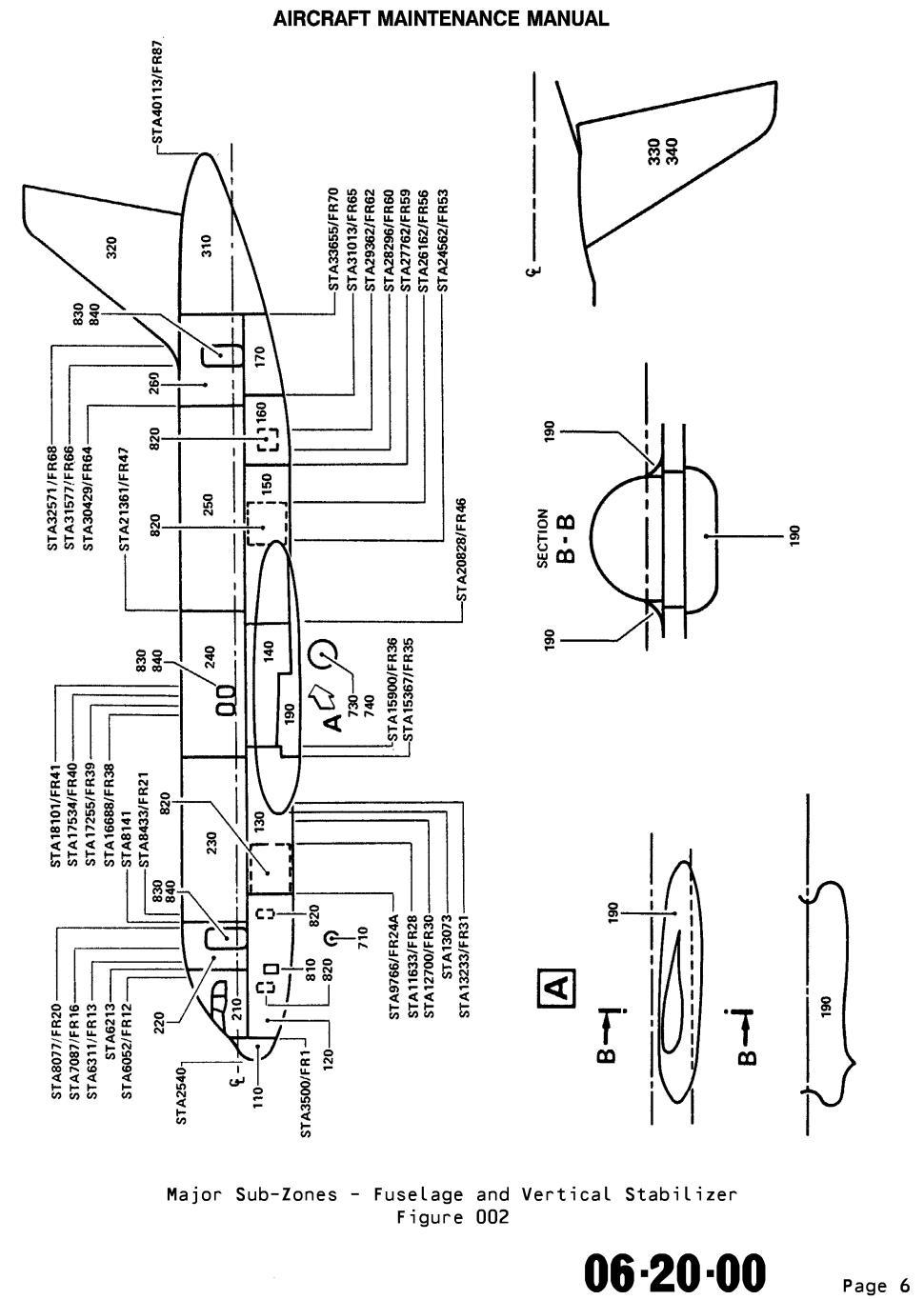 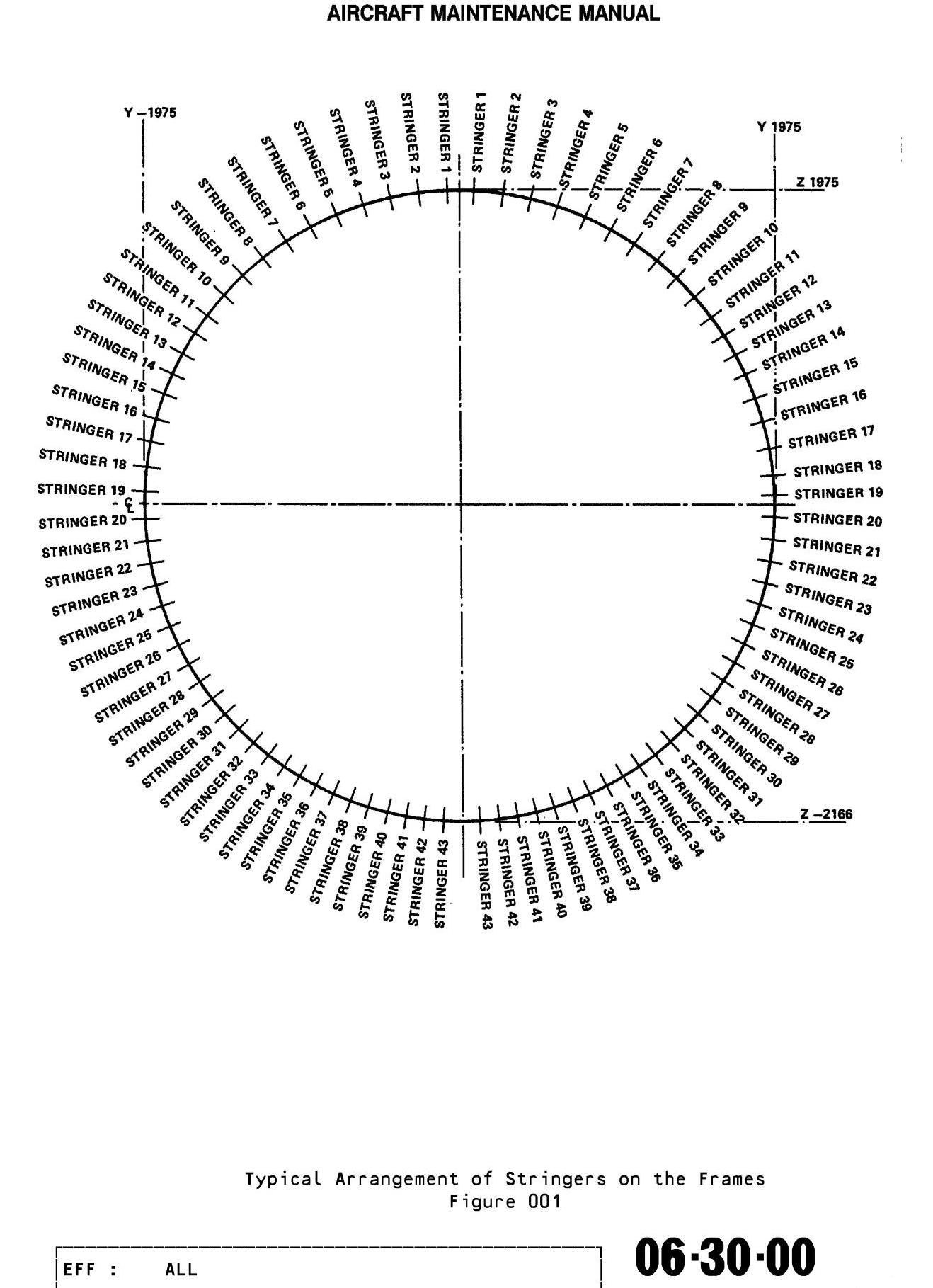 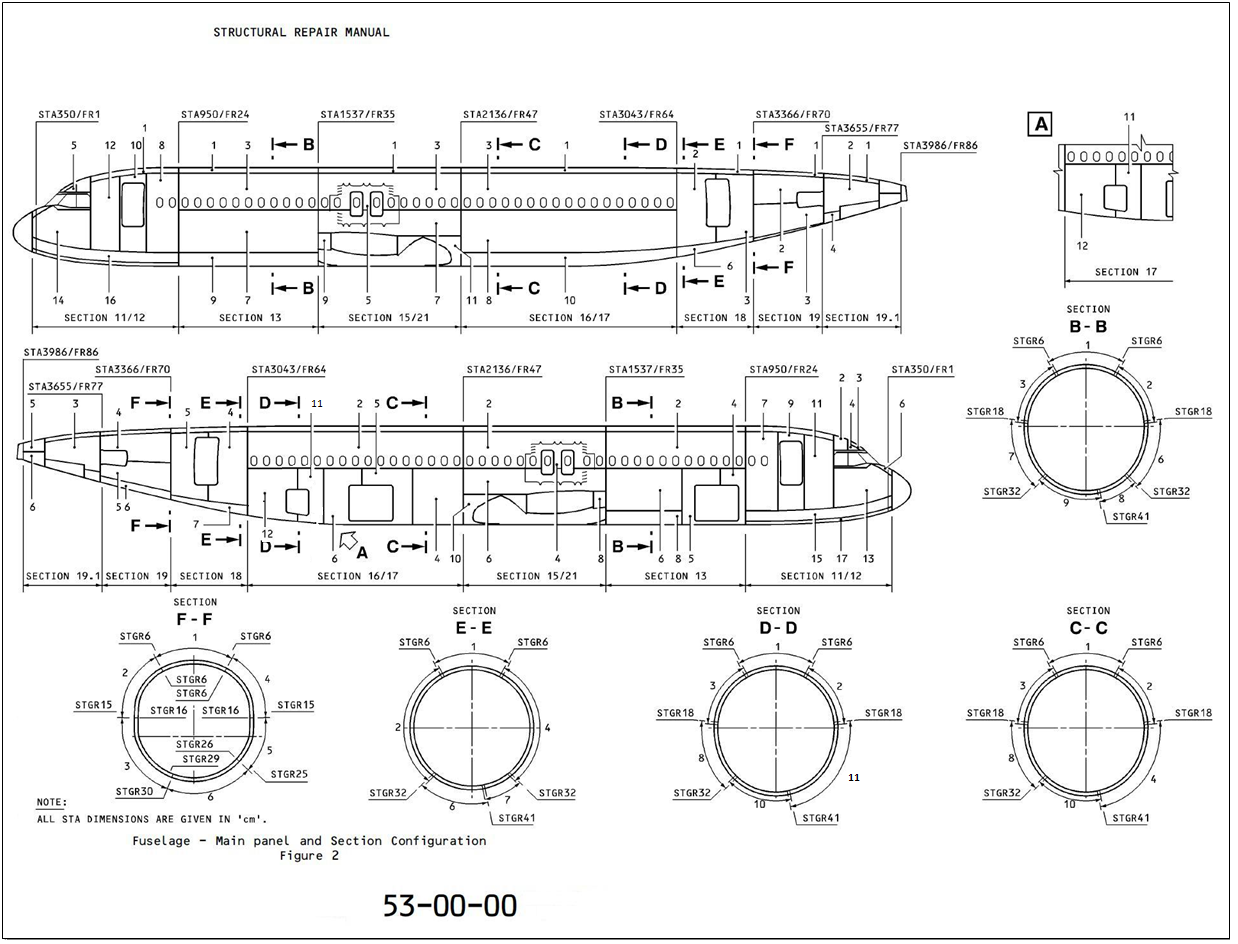 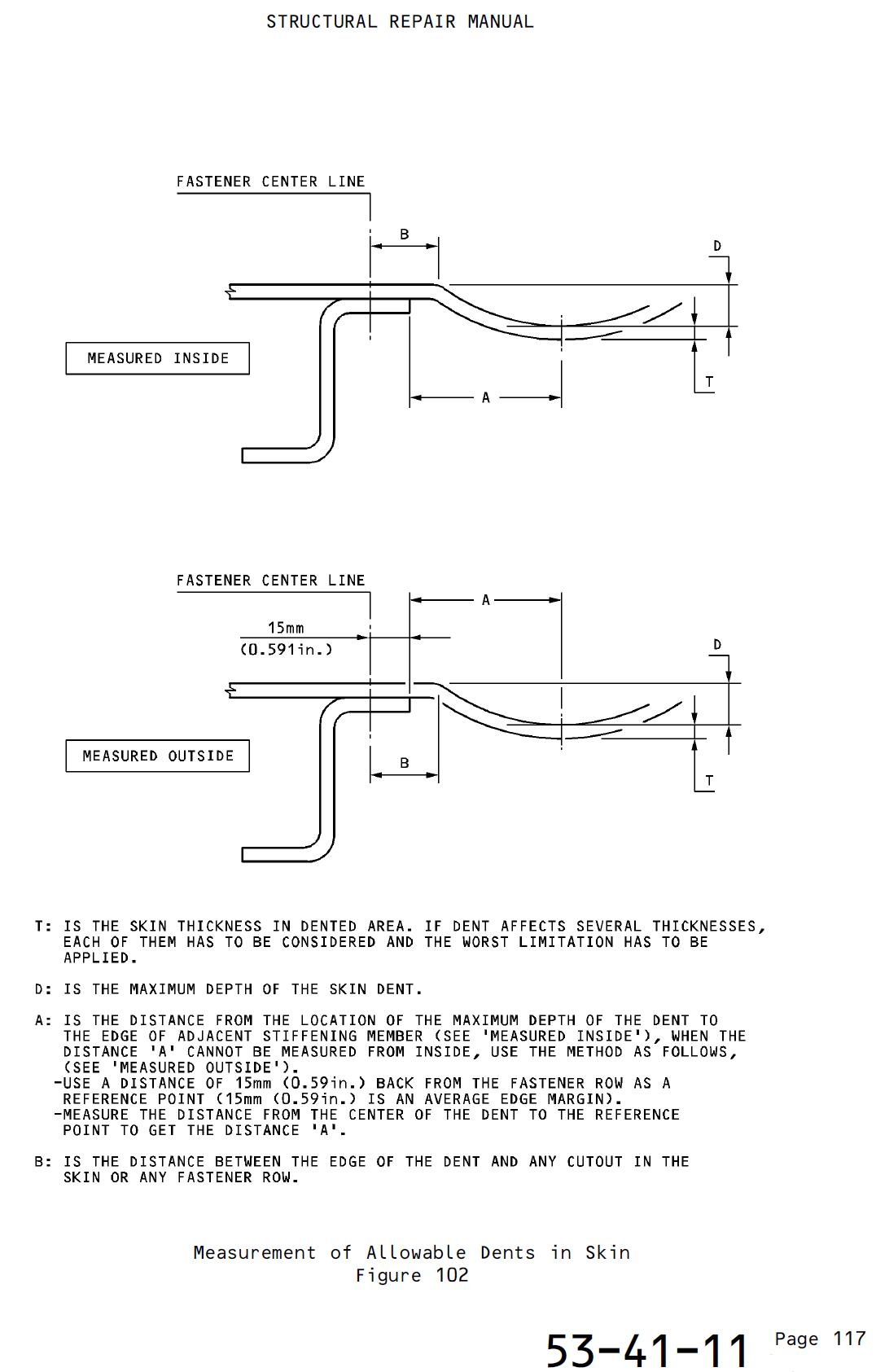 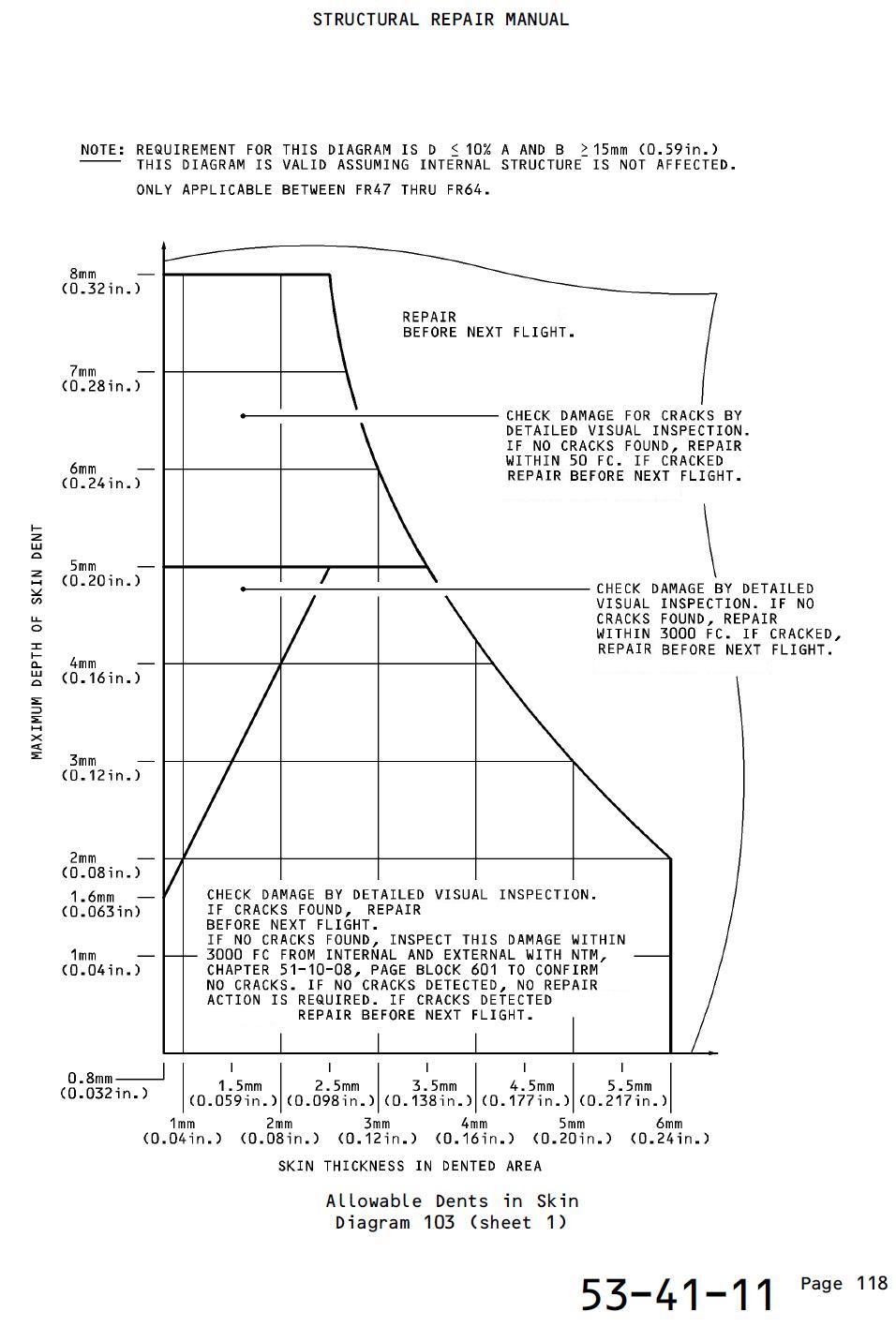 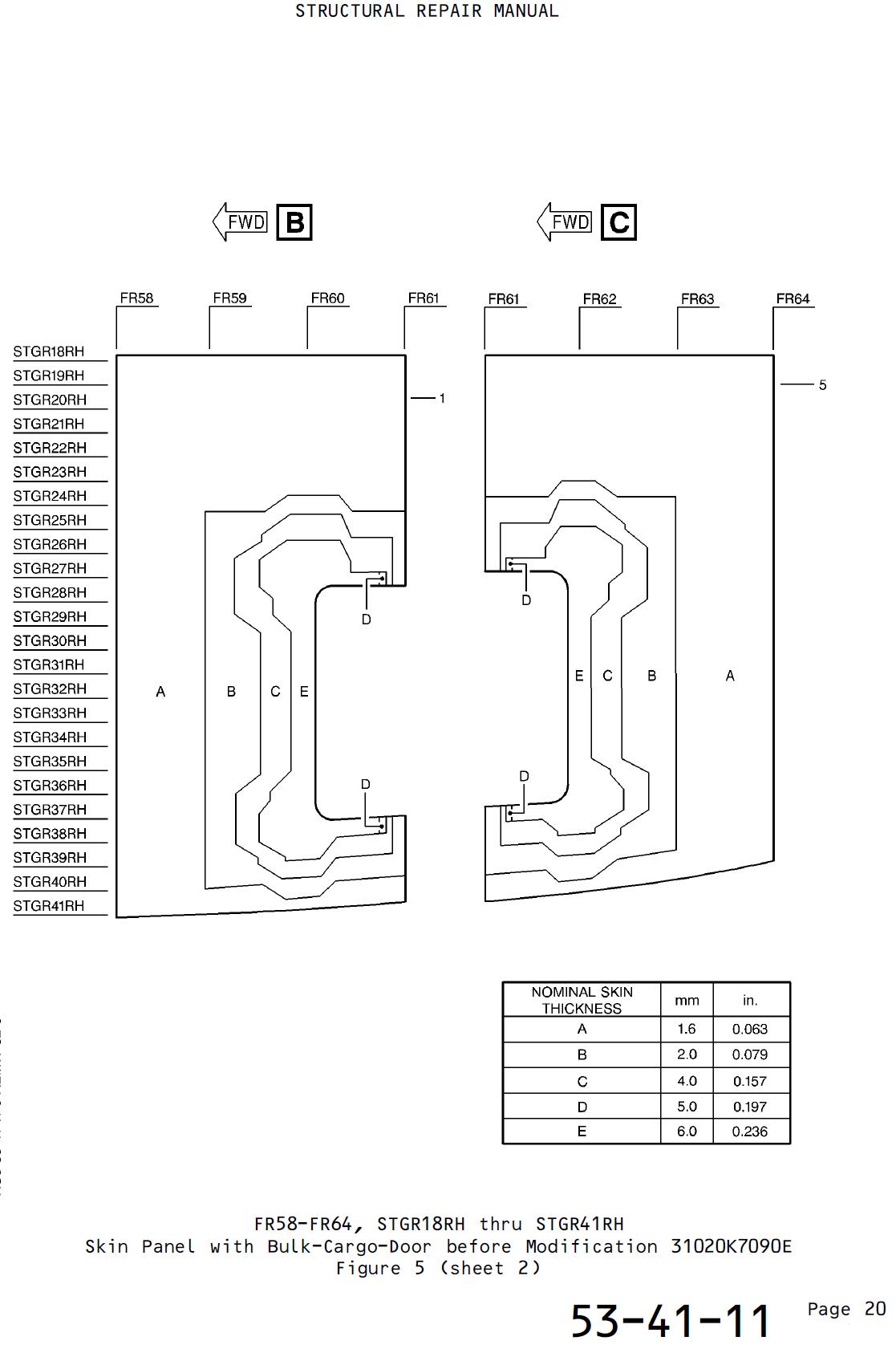 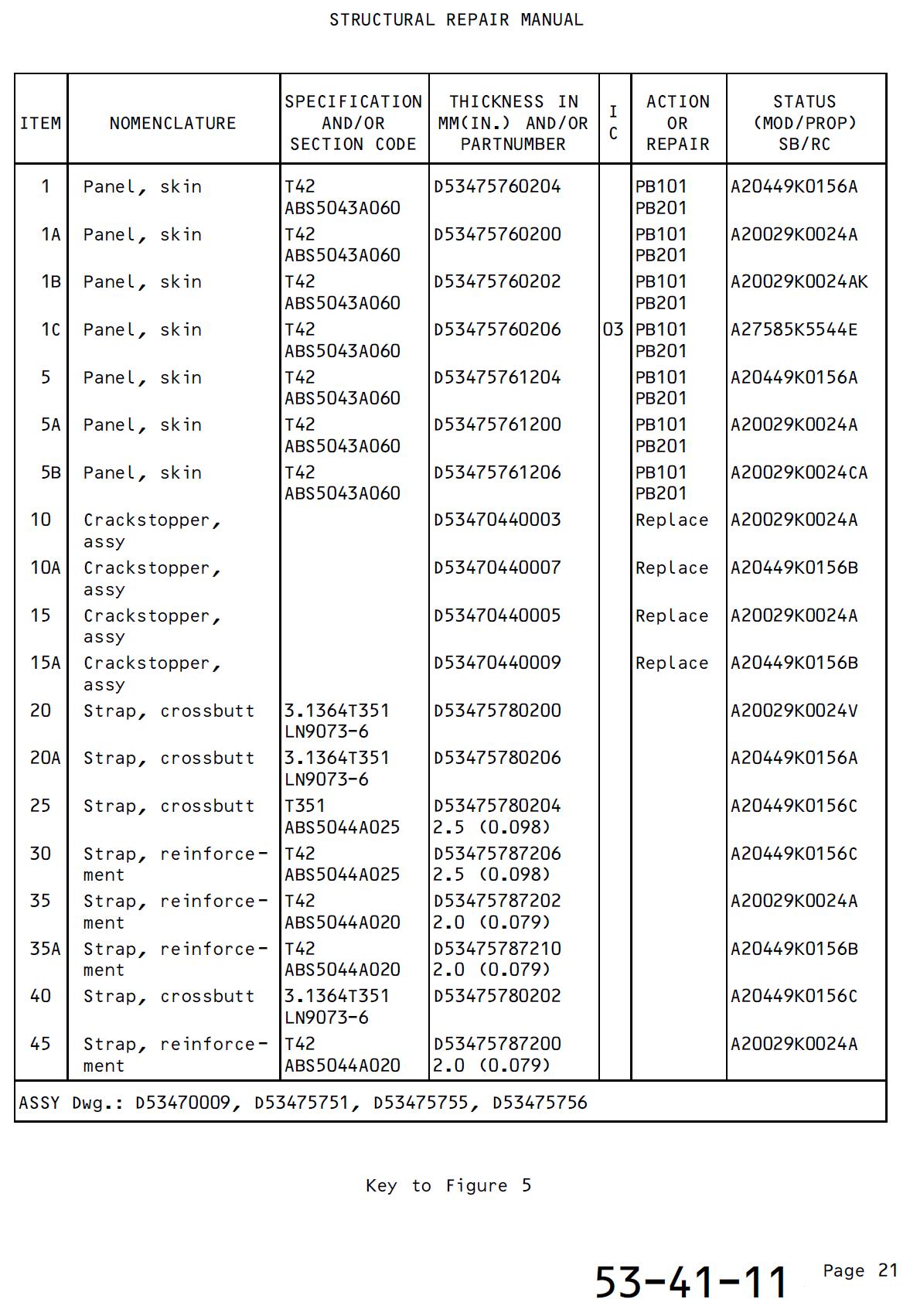 PAS et PINCE pour rivets sur réparation métallique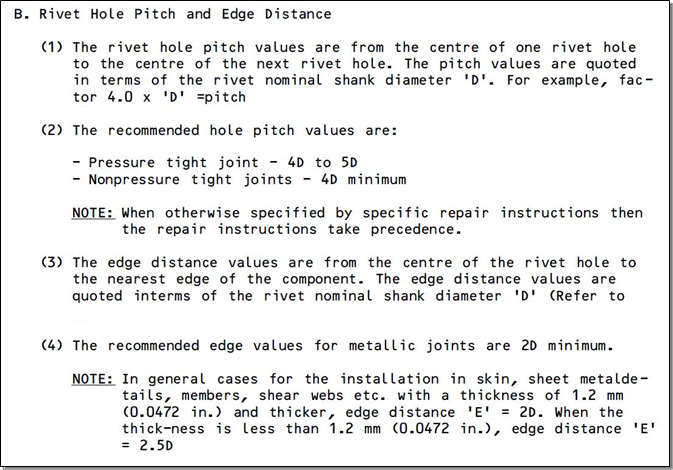 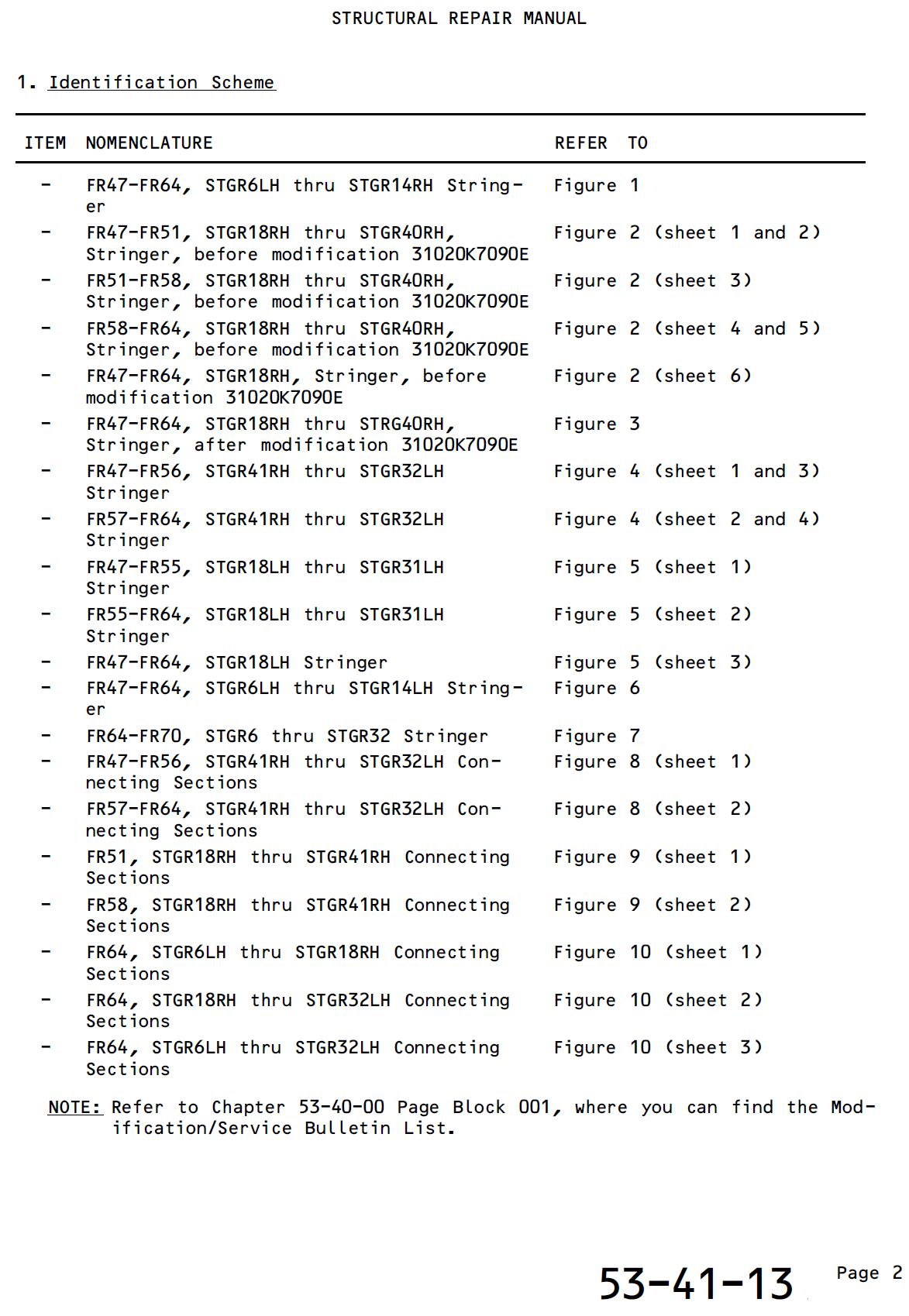 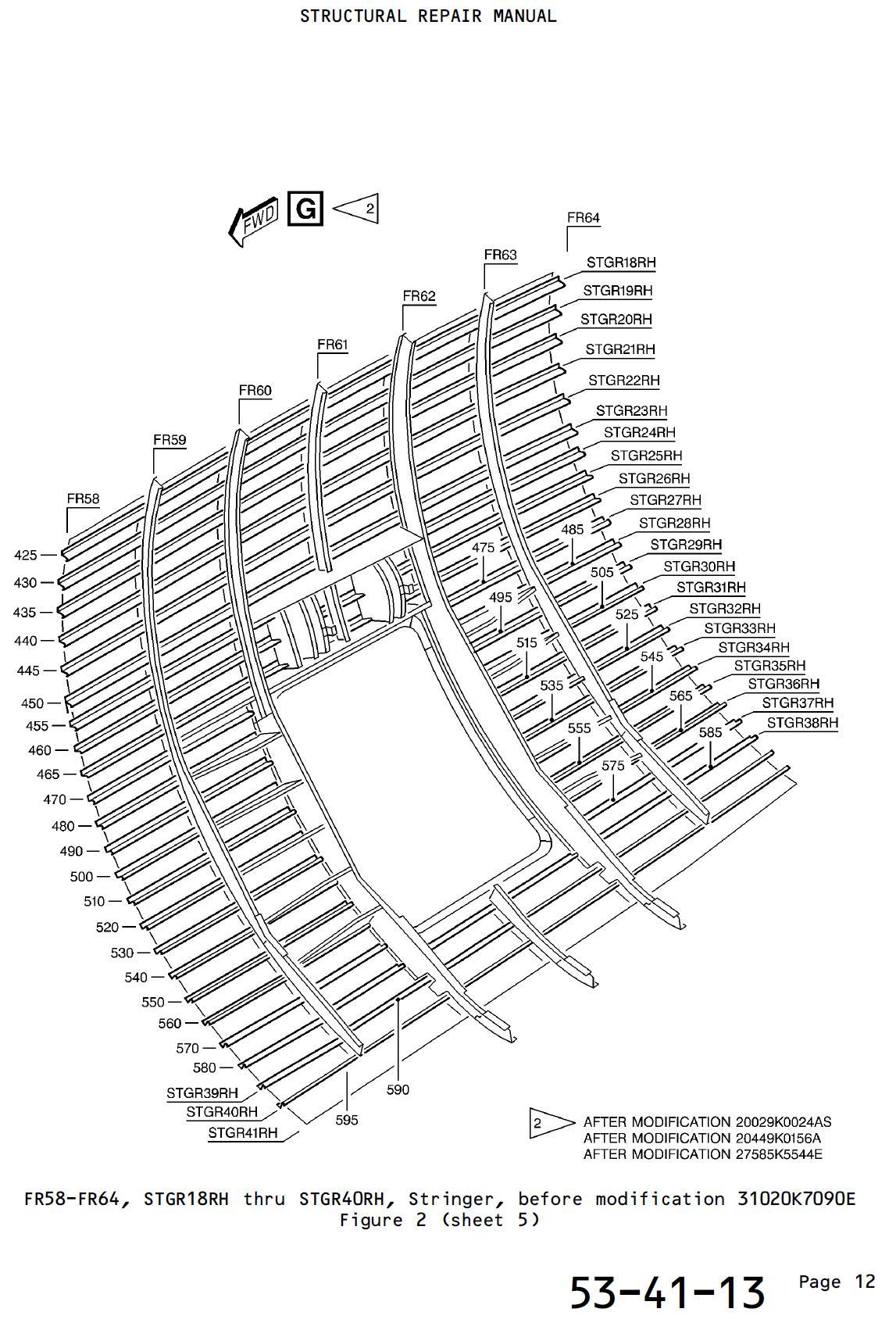 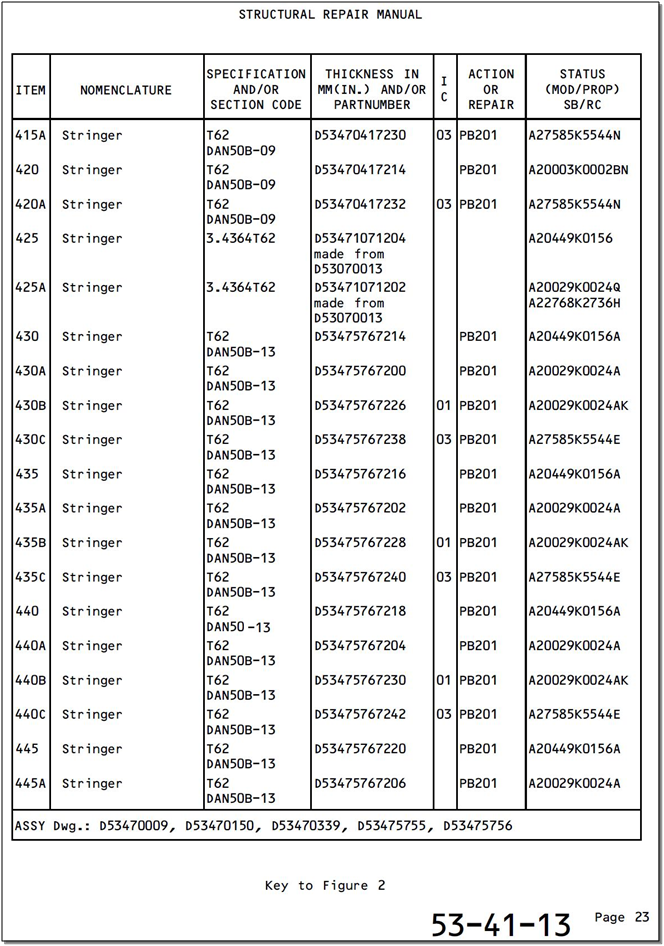 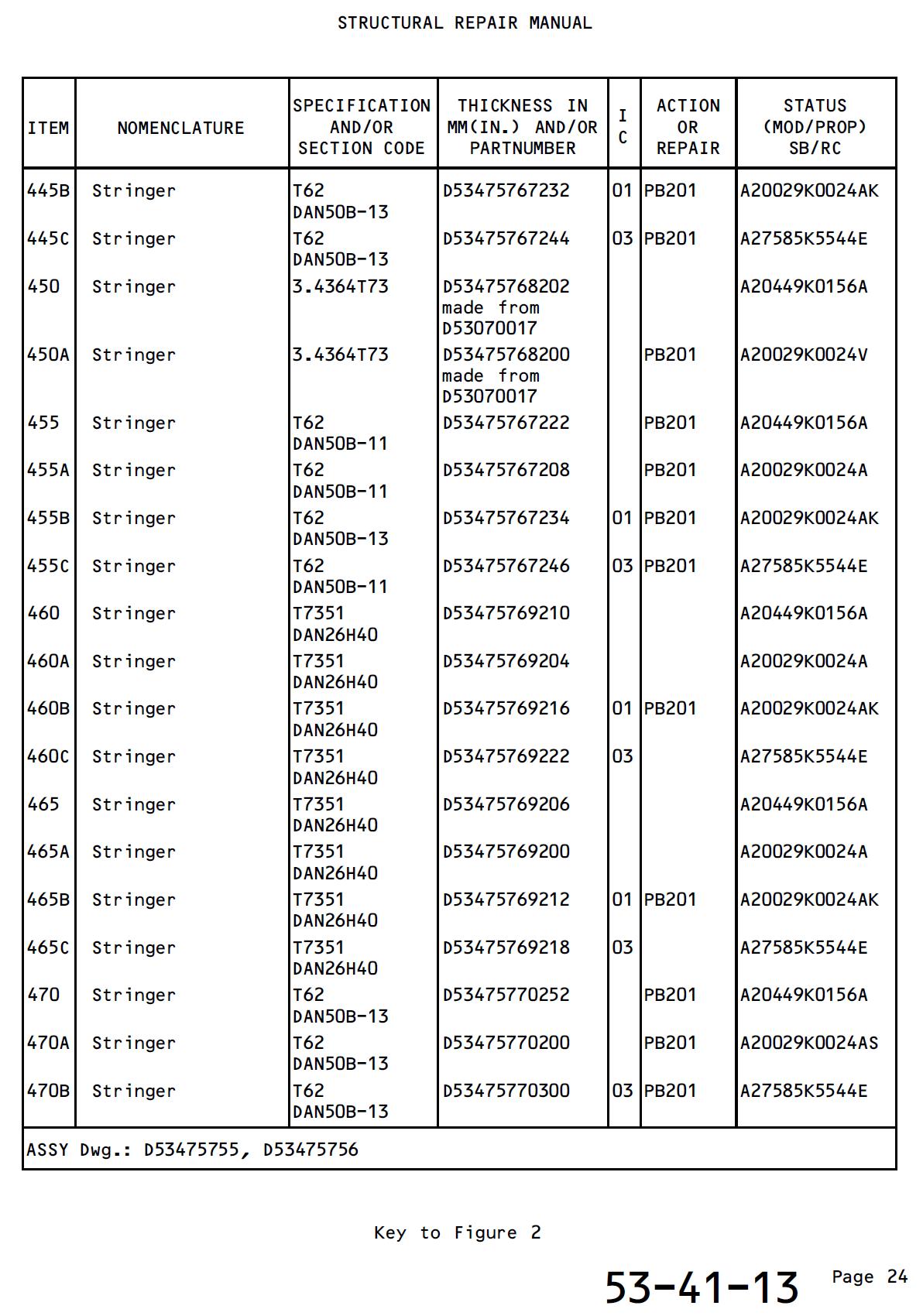 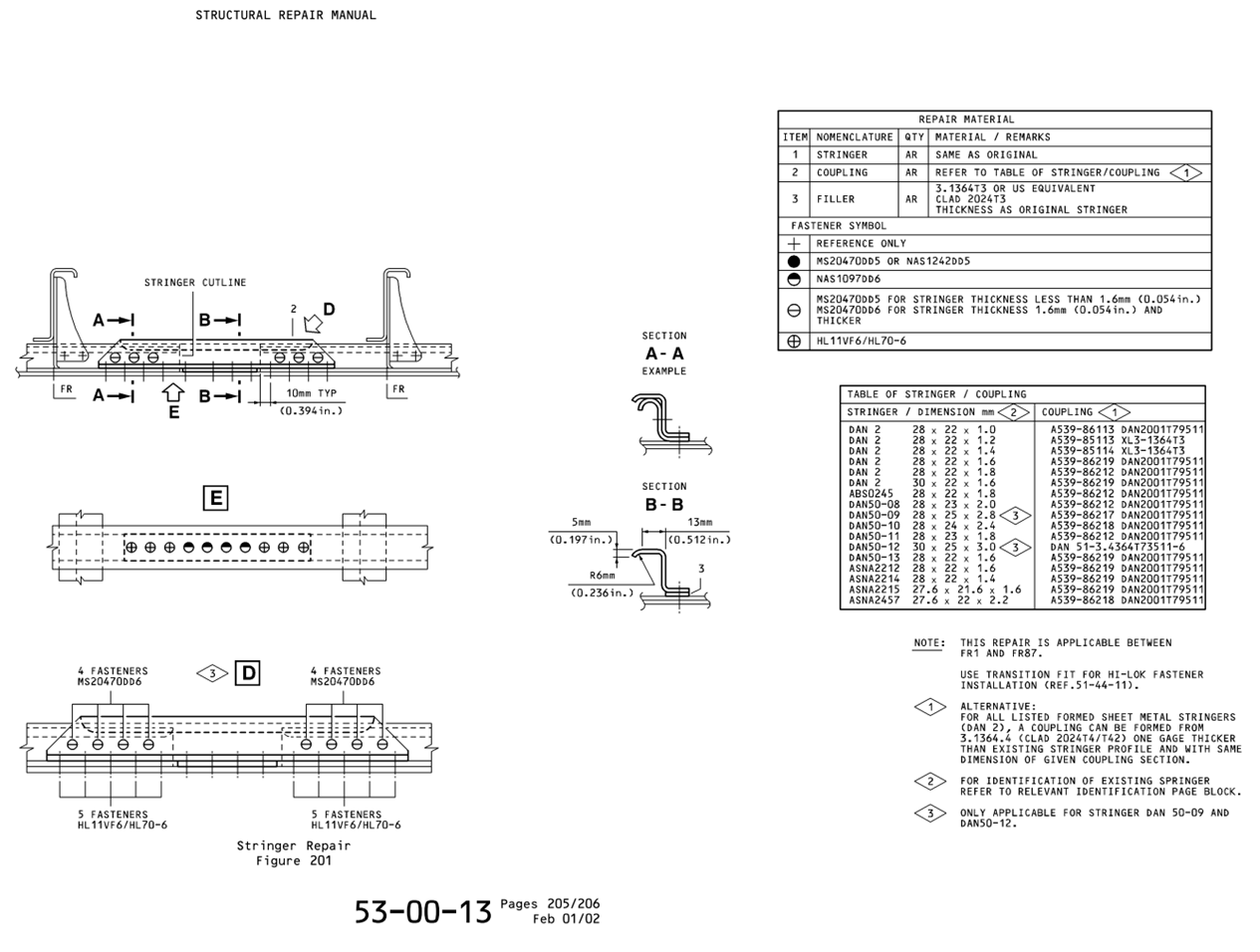 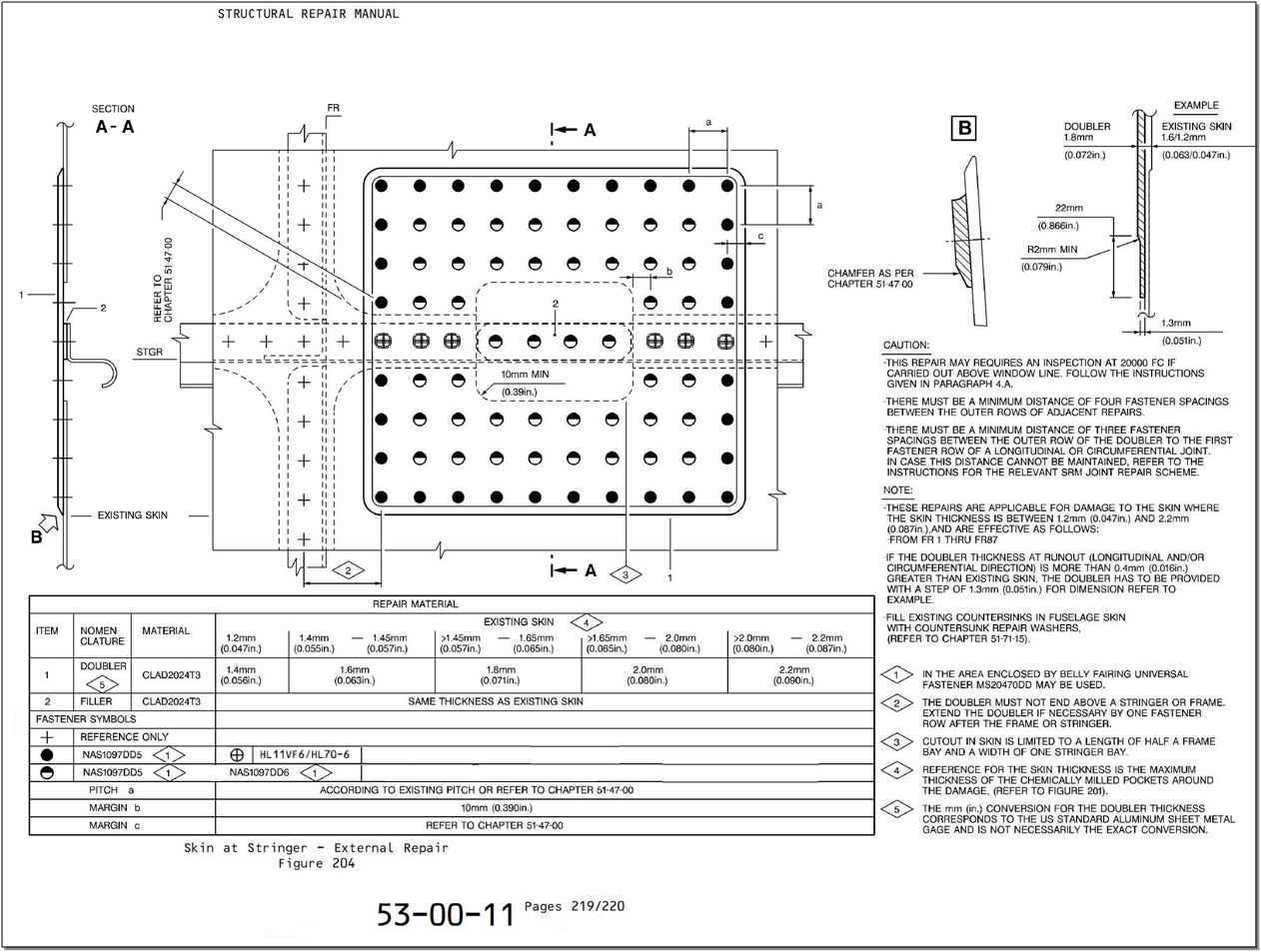 Forme et dimensions de la tête du rivet plein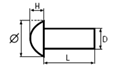 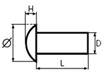 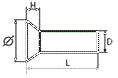 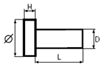 Tête ronde TR
NF E 27-153Tête ronde TR
NF E 27-153Tête goutte de suif TGS
NF E 27-152Tête goutte de suif TGS
NF E 27-152Tête fraisée 90° TF
NF E 27-154Tête fraisée 90° TF
NF E 27-154Tête plate TP ou TC
NF E 27-151Tête plate TP ou TC
NF E 27-151Ø DØ têteH têteØ têteH têteØ têteH têteØ têteH tête23.51.54141412.54.5251.2551.2551.2535.52.561.561.561.5473828282594102.5102.5102.56114.51231231237125143.5143.5143.58145.5164164141017720520520512218246246246142410287287287162811328328328183112369369369